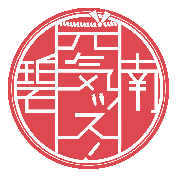 ◎日時　　　　令和５年７月２９日（土）午後１時３０分～午後５時　　　　　　　　　※時間は活動内容によって異なります。　　◎活動場所　　元気ッス！へきなん会場内（市役所周辺または文化会館）　　◎ボランテ　ィア内容　　◎説明会　　　日時：令和５年６月３０日（金）午後７時～（１時間程度）　　　　　　　　　場所：文化会館３階　大会議室　　　　　　　　　　　　※ボランティアの内容を振り分けますのでA～Eの方は必ず出席してください。　　※説明会の際に当日着用するTシャツをお渡しします。　　　　　（在庫状況によってご希望のサイズをお渡しできない可能性があります）※都合のつかない方は、代理の方に出席してもらってください。※「内容Ｆ」の方は、出席不要です。　　◎申込み　　　下部申込書を記入し、５月８日（月）午前９時～６月１６日（金）午後５時までに提出してください。※定員になり次第締め切ります。　　◎提出先　　　碧南市役所地域協働課、各公民館（西端公民館を除く）、農業者コミュニティセンター、南部・東部市民プラザに提出。ＦＡＸでも受付できます。　　◎問合せ先　　元気ッス！へきなん市民会議事務局（碧南市地域協働課内）　　　　　　　　　〒４４７－８６０１　碧南市松本町２８番地　　　　　　　　　ＴＥＬ　９５－９８７２（直通）、ＦＡＸ　４１－５４１２第２４回元気ッス！へきなん　中学生ボランティア申込書　　　　　　　　　令和５年　　月　　日Ａフェイスペイント（15名程度）Ｂザリガニ釣り、射的等（15名程度）Ｃ子供向けゲーム（10名程度）（スーパーボールすくい等（予定））Ｄ水ふうせん作り、打ち水等（15名程度）Ｅお化け屋敷（10名程度）Ｆ翌日清掃（100名程度）７月３０日（日）午前８時より２時間程度学校名学年・組氏名説明会出席Ｔシャツのサイズ　　　中学校　年　　組(ﾌﾘｶﾞﾅ)本人・代理Ｓ・Ｍ・Ｌ・ＬＬ※内容Fの方は不要　　　中学校　年　　組本人・代理Ｓ・Ｍ・Ｌ・ＬＬ※内容Fの方は不要希望するボランティア内容希望するボランティア内容Ａ ・ Ｂ ・ Ｃ ・ Ｄ ・ Ｅ ・ Ｆ ・ どれでも可Ａ ・ Ｂ ・ Ｃ ・ Ｄ ・ Ｅ ・ Ｆ ・ どれでも可Ａ ・ Ｂ ・ Ｃ ・ Ｄ ・ Ｅ ・ Ｆ ・ どれでも可住所〒　　　-碧南市〒　　　-碧南市〒　　　-碧南市〒　　　-碧南市電話番号（　　　）　　　　　-　　　　　　　　　（携帯電話可）（　　　）　　　　　-　　　　　　　　　（携帯電話可）（　　　）　　　　　-　　　　　　　　　（携帯電話可）（　　　）　　　　　-　　　　　　　　　（携帯電話可）ボランティアの他に総踊りやステージ出演がある場合は、記入してください。参加時間・内容→（　　　　　　・　　　　　　　　　　　　　　　　　　　　　）ボランティアの他に総踊りやステージ出演がある場合は、記入してください。参加時間・内容→（　　　　　　・　　　　　　　　　　　　　　　　　　　　　）ボランティアの他に総踊りやステージ出演がある場合は、記入してください。参加時間・内容→（　　　　　　・　　　　　　　　　　　　　　　　　　　　　）ボランティアの他に総踊りやステージ出演がある場合は、記入してください。参加時間・内容→（　　　　　　・　　　　　　　　　　　　　　　　　　　　　）ボランティアの他に総踊りやステージ出演がある場合は、記入してください。参加時間・内容→（　　　　　　・　　　　　　　　　　　　　　　　　　　　　）上記のとおり参加することを承諾します（必ず保護者の方が記入してください）令和５年　　月　　日　（保護者氏名）　　　　　　　　　　　　　　　上記のとおり参加することを承諾します（必ず保護者の方が記入してください）令和５年　　月　　日　（保護者氏名）　　　　　　　　　　　　　　　上記のとおり参加することを承諾します（必ず保護者の方が記入してください）令和５年　　月　　日　（保護者氏名）　　　　　　　　　　　　　　　上記のとおり参加することを承諾します（必ず保護者の方が記入してください）令和５年　　月　　日　（保護者氏名）　　　　　　　　　　　　　　　上記のとおり参加することを承諾します（必ず保護者の方が記入してください）令和５年　　月　　日　（保護者氏名）　　　　　　　　　　　　　　　